Rückmeldebogen Jugendturnierepowered by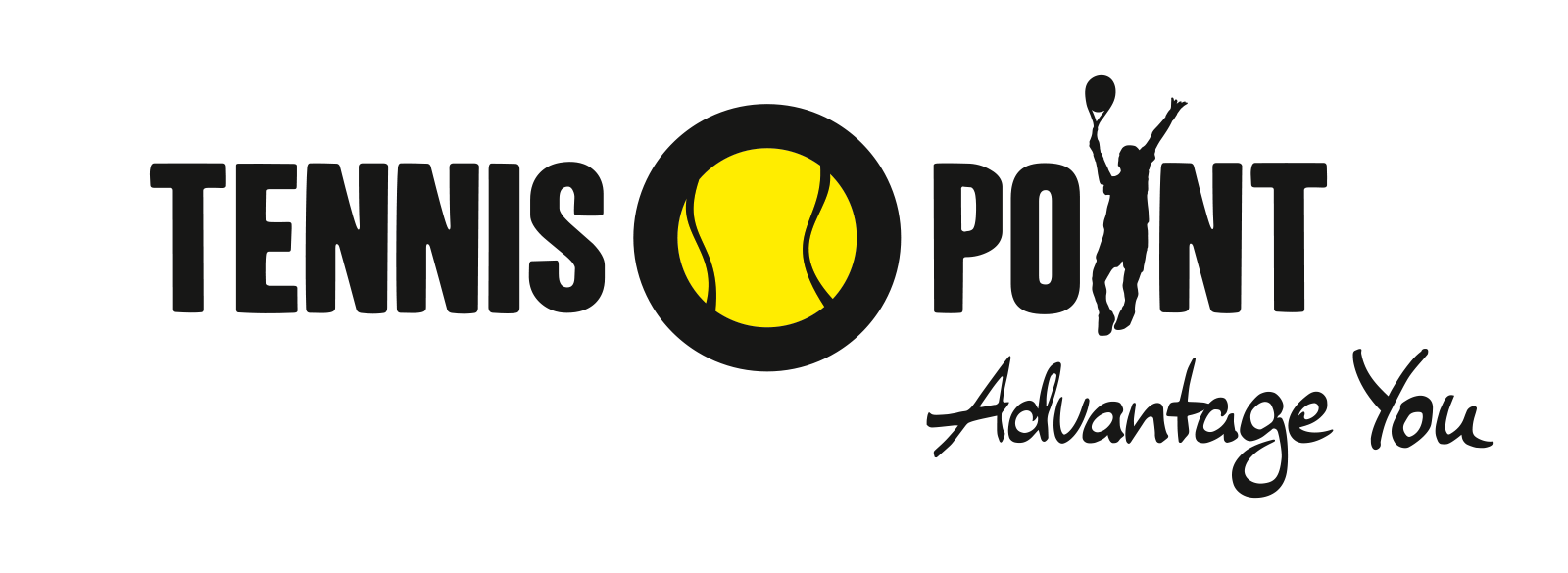 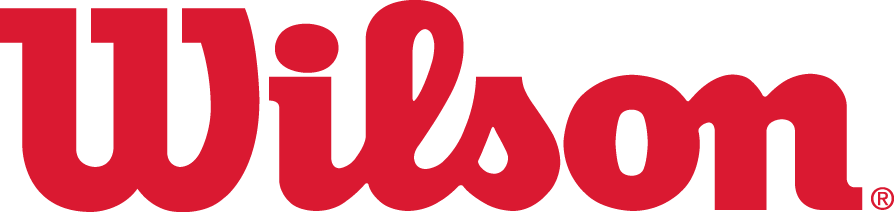 Sobald wir den Rückmeldebogen bekommen, senden wir Ihnen die Balldosen und Preise zu. Voraussetzung sind min. 3 TN für 1 TNB Tour Dose und min. 8 TN für 2 Dosen.Sollte das Turnier nicht stattfinden, bitten wir Sie uns die Preise etc. zurückzusenden.Nach Beendigung des Turnieres bitten wir Sie uns die Tabellen und Ergebnisse zuzusenden.Der TNB behält sich eine stichpunktartige Überprüfung vor.Der Rechtsweg ist ausgeschlossen.Hiermit bestätigen wir als Verein, dass der Tennisverband Niedersachsen-Bremen e.V. und die TNB Marketing GmbH die angegebenen Daten verwenden dürfen.Rückmeldung bitte per Mail an Herrn Max Steinfelder (max.steinfelder@tnb-tennis.de) ____________________________		                                        1. Vorsitzender/Organisator	                                         Für einen Bericht im Verbandsmagazin würden wir uns über Bilder des Turniers und der Sieger mit den Preisen freuen. Wir wünschen Ihnen ein erfolgreiches Turnier!VereinAnsprechpartnerStraßePLZOrtEmailTelefonnummerArt des Turniers (z.B. Hobby-, Schleifen- oder Jugendturnier)Datum des TurniersAnzahl der KonkurrenzenAltersklassenangabe